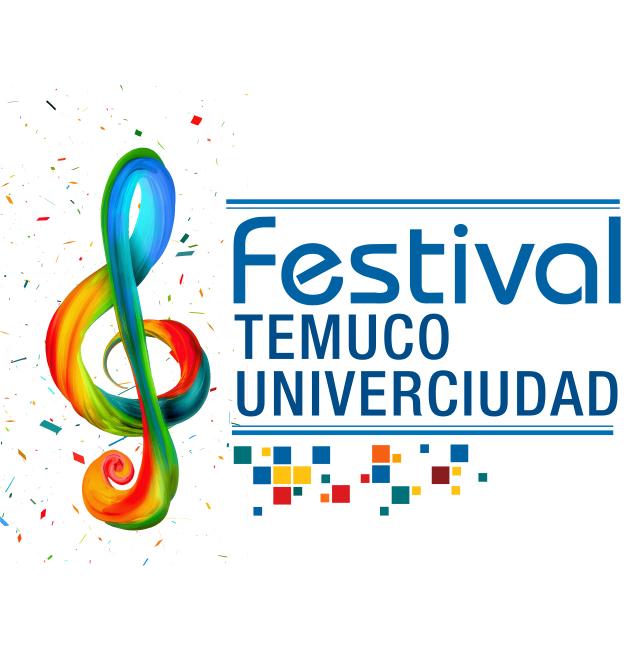 FORMULARIO DE INSCRIPCIÓNCONCURSO DE BANDAS YCANTAUTORES UNIVERSITARIOSPARA FESTIVAL TEMUCO UNIVERCIUDAD 2018TÍTULO DE LA CANCIÓN NOMBRE COMPLETO DE CANTAUTOR(A), GRUPO O BANDA RUT DE CANTAUTOR(A) O REPRESENTANTE DEL GRUPO O BANDA INSTITUCIÓN DE EDUCACIÓN SUPERIOR NÚMERO DE TELÉFONO MÓVIL Y/O FIJO CORREO ELECTRÓNICO 